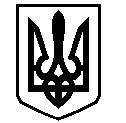 У К Р А Ї Н АВАСИЛІВСЬКА МІСЬКА РАДАЗАПОРІЗЬКОЇ ОБЛАСТІсьомого скликанняшістнадцята сесіяР І Ш Е Н Н Я 24 листопада 2016                                                                                                        № 10 Про надання дозволу на виготовлення проектно-кошторисної документації на об’єкт «Реконструкція будівлі друкарні під Свято-Покровський храм по  вул. Лікарняна,12  м. Василівка Запорізької області».	Керуючись ст. 26 Закону України «Про місцеве самоврядування в Україні» Василівська міська радаВ И Р І Ш И Л А:1. Надати дозвіл на виготовлення проектно-кошторисної документації на об’єкт: «Реконструкція будівлі друкарні під Свято-Покровський храм  по  вул. Лікарняна, 12  м. Василівка Запорізької області». Міський голова                                                                                                 Л.М. Цибульняк
